ПРЕСС-РЕЛИЗ27.04.2022Курская АЭС-2: транспортный портал готов к монтажу оборудования реакторной установки первого энергоблокаТранспортный портал первого энергоблока строящейся Курской АЭС-2 полностью готов к работе. Это важный элемент транспортно-технологической схемы, необходимой для осуществления доставки тяжеловесного оборудования (корпуса реактора, парогенераторов) внутрь гермозоны реакторного здания. «Операции по монтажу транспортного портала на площадке сооружения Курской АЭС-2 можно назвать уникальными. Впервые предварительно выполнялась укрупнительная сборка элементов, после чего готовая конструкция устанавливалась в проектное положение. В то время как ранее, на других АЭС, портал монтировали поэлементно. Новый подход позволил значительно сократить сроки монтажа», – отметил особенности выполненных работ начальник Управления капительного строительства Курской АЭС-2 Алексей Булдыгин.  Высота всей конструкции портала составила 27,5 метра, общая масса – 340 тонн. Портал соединяется с транспортным шлюзом реакторного здания при помощи рельсового пути. На этот путь установлена транспортировочная тележка грузоподъемностью 400 тонн, которая будет осуществлять доставку оборудования с портала в гермозону для его дальнейшего монтажа на штатные места. «Благодаря слаженной работе сотрудников дочерних строительных организаций Инжинирингового дивизиона удалось своевременно подготовить к дальнейшей работе транспортный портал первого энергоблока Курской АЭС-2. Это позволит приступить к монтажу тяжеловесного оборудования, которое, согласно проекту, должно располагаться в герметичной оболочке реакторного отделения – корпуса реактора, главного циркуляционного трубопровода, парогенераторов и компенсатора давления», – отметил вице-президент – директор проекта по сооружению Курской АЭС Олег Шперле.Готовность портала – результат совместной работы трех организаций, задействованных на площадке сооружения: ООО «Трест РосСЭМ», АО «НИКИМТ-Атомстрой» и АО «Энергоспецмонтаж».  Основное ключевое событие на площадке сооружения Курской АЭС-2 – монтаж корпуса реактора первого энергоблока – намечено на июнь текущего года. Сооружение 1 и 2 энергоблоков Курской АЭС-2 осуществляется в рамках федерального проекта «Проектирование и строительство референтных энергоблоков атомных электростанций» Комплексной программы «Развитие техники, технологий и научных исследований в области использования атомной энергии в Российской Федерации на период до 2024 года.Управление информации и общественных связей КуАЭС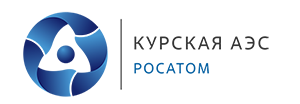 